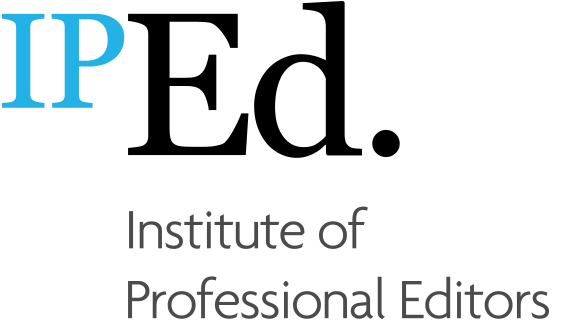 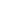 CONTENTSNOMINATION GUIDELINESThe Janet Mackenzie Medal (‘the Mackenzie’) is IPEd’s highest award. It is given to an outstanding professional editor who has lifted the standard of the editing profession and/or given exemplary service to IPEd. Any member of IPEd can nominate another member. The award consists of a medal, an electronic rendering of the medal for use by the recipient and Honorary Life Membership of IPEd (if the recipient is not already an HLM). The award honours Janet Mackenzie DE (1947–2018). Janet was an Honorary Life Member and founding member of Editors Victoria (1970) and served IPEd in many capacities over many years. Janet was passionate about the editing profession, as attested to in her book, The Editor’s Companion, and was a strong advocate for the establishment of IPEd and its Accreditation Board, often leading the work involved. She served on the first Standards Working Group (1998–2001) and she was also a member of the Style Manual 7th Edition Steering Group, from which she resigned only weeks before her death in September 2018.The Janet Mackenzie Medal is awarded annually; however, IPEd reserves the right to not award the medal in any year if, in the opinion of the judges and IPEd, there is no candidate of sufficient merit to justify this award. Judges will remain anonymous; their decision will be final and no appeals will be entered into.ELIGIBILITYNominees must be current or past Professional Members of IPEd, including Honorary Life Members.Nominators must be IPEd members, professional or associate.Current members of the IPEd Board, IPEd employees, award judges and administrators (including those serving during the nomination period of the award) are not eligible for this award.Current members of the Standing Committee on Awards and Prizes (SCAP) are not eligible to nominate a person for this award or be nominated; neither are they eligible to provide a reference for a nominee for this award.The previous year’s Janet Mackenzie Medal winner is not eligible to nominate or provide a reference for a nominee in the current year’s nomination and judging period.SELECTION CRITERIANominations will be judged against selection criterion 1 shown in the table below and either criteria (2) or (3) or both depending on what the nominator deems as the best fit for the nominee. Some examples of the evidence that can be provided to support the nomination are also given in the table below. This is not an exhaustive list. NOMINATION PROCESSThe nomination process is confidential and should not be discussed with anyone outside of the nominee/nominator/referee nomination team, or with members of IPEd and/or SCAP administration. For clarification of the Nomination Guidelines or nomination process, please email queries to secretary@iped-editors.org.Nominations must include the following:A brief profile of the nominee, which provides a short summary of the nominee’s career history and achievements (250 words). This may be used for promotional purposes.A nomination statement (600–1000 words) that addresses selection criterion 1 and either 2 or 3, or both.Three referee letters of support: one from a member of IPEd, professional or associate; the second an industry representative (editing or publishing) and the third either an IPEd member or an industry representative.A maximum three-page CV for the nominee tailored to the selection criteria. This can include URLs to external sites.SUBMISSION PROCESSNominators are required to email a Notice of Intent to Nominate two weeks prior to the award submission deadline. Include in the body of this email the names of the nominator, nominee and the three referees. Send emails to secretary@iped-editors.org.Responses to each section of the nomination form should be written in 12 pt Times New Roman font or equivalent with single line space.Signatures are required from:the nominee to acknowledge support of their nomination for the Janet Mackenzie Medalthe nominee and nominator to confirm that the nomination form is complete and accuratethe referees to acknowledge that they have read and support the nomination.Documents required for submission:the nomination form (remove Nomination Guidelines)a three-page CV for the nominee tailored to the selection criteria (for IPEd service, including at Branch level, list roles, dates, contributions and achievements)the correctly formatted and completed nomination form (excluding the guidelines) plus the three-page CV converted into one pdf document and labelled as follows: 
	[full name of nominee]_MackenzieMedal2022_nomination
	(e.g. Rose Petal_MackenzieMedal2022_nomination).Email completed and signed (electronic signatures will be accepted) submissions to the secretary@iped-editors.org by 30 November 2021, 6 pm AEDT.Finalists and winners will be notified by email under embargo prior to public announcement.IMPORTANT DATESContact the IPEd Secretary at secretary@iped-editors.org with any queries about the nomination process.JANET MACKENZIE MEDAL 2022 NOMINATION FORMSelection criteriaSome examples of evidence to support nominationSome examples of evidence to support nomination1. Professional excellence1. Professional excellenceEvidence that the nominee meets the standards included in Australian Standards for Editing PracticeFormal qualifications and/or IPEd accreditationEditing experienceEditing portfolioExperience in editing-related fields that contribute to the editing profession2. Advancing the profession2. Advancing the professionPublishing instructive editing textsMentoring editorsTeaching editing or related skillsAdvocating for the profession3. Exemplary service to IPEd3. Exemplary service to IPEdIPEd committee roles, including at branch levelNominations open30 August 2021Notice of Intent deadline16 November 2021Nominations close30 November 2021Winners announcedApril 2022Nominee DetailsNominee DetailsNominee DetailsNominee DetailsNominee DetailsTitleFirst Name(s)Last NameLast NamePostal addressTelephone no.EmailIPEd membership no.SignatureProfile (maximum 250 words)A short summary of the nominee’s career history and achievements. This may be used for promotional purposes.Profile (maximum 250 words)A short summary of the nominee’s career history and achievements. This may be used for promotional purposes.Profile (maximum 250 words)A short summary of the nominee’s career history and achievements. This may be used for promotional purposes.Profile (maximum 250 words)A short summary of the nominee’s career history and achievements. This may be used for promotional purposes.Profile (maximum 250 words)A short summary of the nominee’s career history and achievements. This may be used for promotional purposes.Nominator DetailsNominator DetailsNominator DetailsNominator DetailsNominator DetailsTitleFirst Name(s)Last NamePostal addressTelephone no.EmailRelationship to nomineeIPEd membership no.(if applicable)SignatureDatePlease check at least 2 selection criteria for this nomination
(1 plus 2 and/or 3)1. Professional excellence                 1. Professional excellence                 ☒	☒	Please check at least 2 selection criteria for this nomination
(1 plus 2 and/or 3)2. Advancing the profession              2. Advancing the profession              ☐	☐	Please check at least 2 selection criteria for this nomination
(1 plus 2 and/or 3)3. Exemplary service to IPEd3. Exemplary service to IPEd☐	☐	Statement of nomination (600–1000 words)Provide a statement on (i) why you consider the nominee to be an outstanding professional editor. In addition, comment how the nominee has (ii) advanced the profession, and/or (iii) provided exemplary service to IPEd. Provide evidence to support your comment.  Statement of nomination (600–1000 words)Provide a statement on (i) why you consider the nominee to be an outstanding professional editor. In addition, comment how the nominee has (ii) advanced the profession, and/or (iii) provided exemplary service to IPEd. Provide evidence to support your comment.  Statement of nomination (600–1000 words)Provide a statement on (i) why you consider the nominee to be an outstanding professional editor. In addition, comment how the nominee has (ii) advanced the profession, and/or (iii) provided exemplary service to IPEd. Provide evidence to support your comment.  Statement of nomination (600–1000 words)Provide a statement on (i) why you consider the nominee to be an outstanding professional editor. In addition, comment how the nominee has (ii) advanced the profession, and/or (iii) provided exemplary service to IPEd. Provide evidence to support your comment.  Statement of nomination (600–1000 words)Provide a statement on (i) why you consider the nominee to be an outstanding professional editor. In addition, comment how the nominee has (ii) advanced the profession, and/or (iii) provided exemplary service to IPEd. Provide evidence to support your comment.  Referee Letter of Support 1 – IPEd MemberReferee Letter of Support 1 – IPEd MemberReferee Letter of Support 1 – IPEd MemberReferee Letter of Support 1 – IPEd MemberTitleFirst Name(s)Last NameTelephone no.EmailRelationship to nomineeIPEd membership no.SignatureDateProvide a brief statement explaining why you are supporting the nomination (maximum 500 words).Provide a brief statement explaining why you are supporting the nomination (maximum 500 words).Provide a brief statement explaining why you are supporting the nomination (maximum 500 words).Provide a brief statement explaining why you are supporting the nomination (maximum 500 words).Referee Letter of Support 2 – Industry RepresentativeReferee Letter of Support 2 – Industry RepresentativeReferee Letter of Support 2 – Industry RepresentativeReferee Letter of Support 2 – Industry RepresentativeTitleFirst Name(s)Last NameTelephone no.EmailRelationship to nomineeIPEd membership no.(if applicable)SignatureDateProvide a brief statement explaining why you are supporting the nomination (maximum 500 words).Provide a brief statement explaining why you are supporting the nomination (maximum 500 words).Provide a brief statement explaining why you are supporting the nomination (maximum 500 words).Provide a brief statement explaining why you are supporting the nomination (maximum 500 words).Referee Letter of Support 3 – IPEd Member or Industry RepresentativeReferee Letter of Support 3 – IPEd Member or Industry RepresentativeReferee Letter of Support 3 – IPEd Member or Industry RepresentativeReferee Letter of Support 3 – IPEd Member or Industry RepresentativeTitleFirst Name(s)Last NameTelephone no.EmailRelationship to nomineeIPEd membership no.(if applicable)SignatureDateProvide a brief statement explaining why you are supporting the nomination (maximum 500 words).Provide a brief statement explaining why you are supporting the nomination (maximum 500 words).Provide a brief statement explaining why you are supporting the nomination (maximum 500 words).Provide a brief statement explaining why you are supporting the nomination (maximum 500 words).